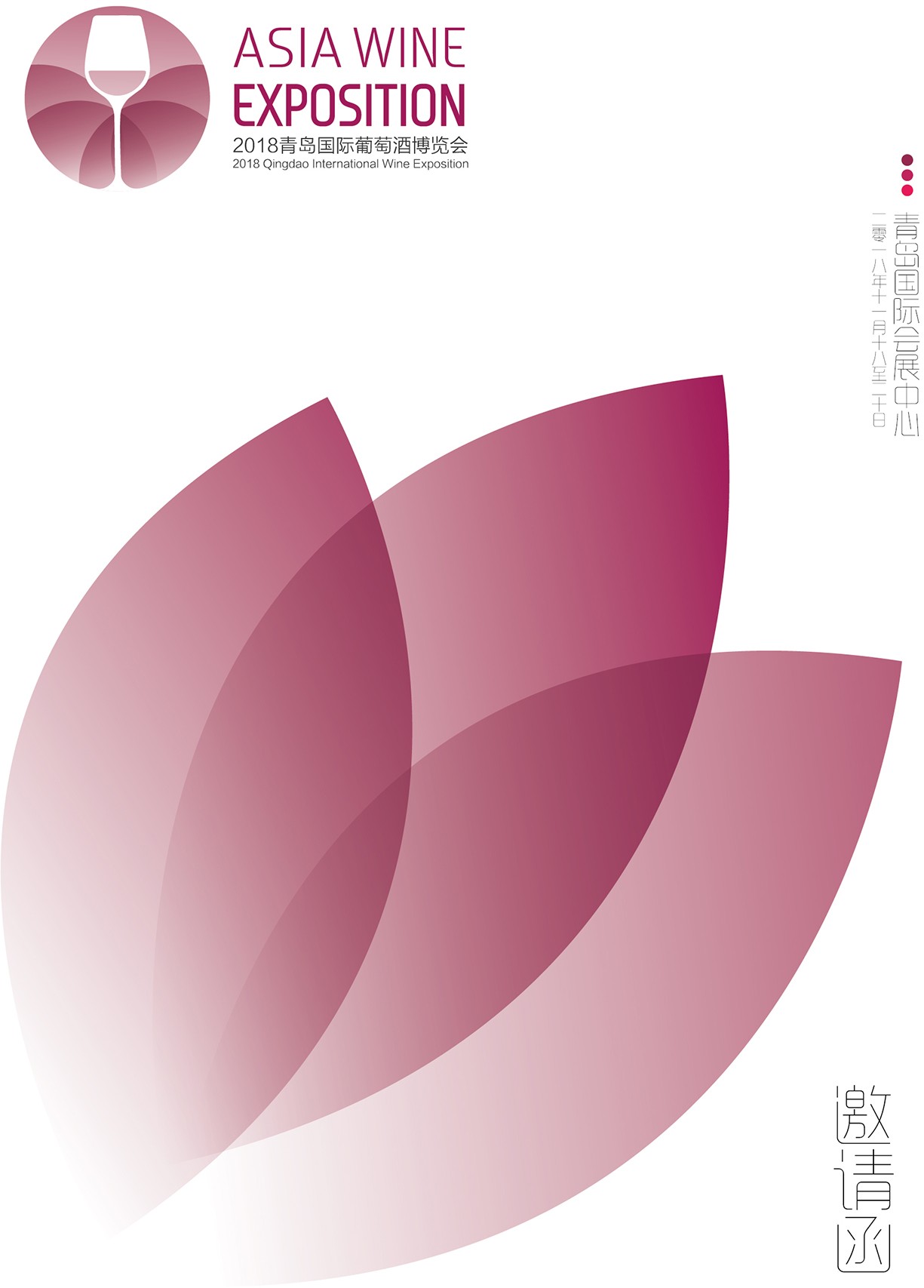 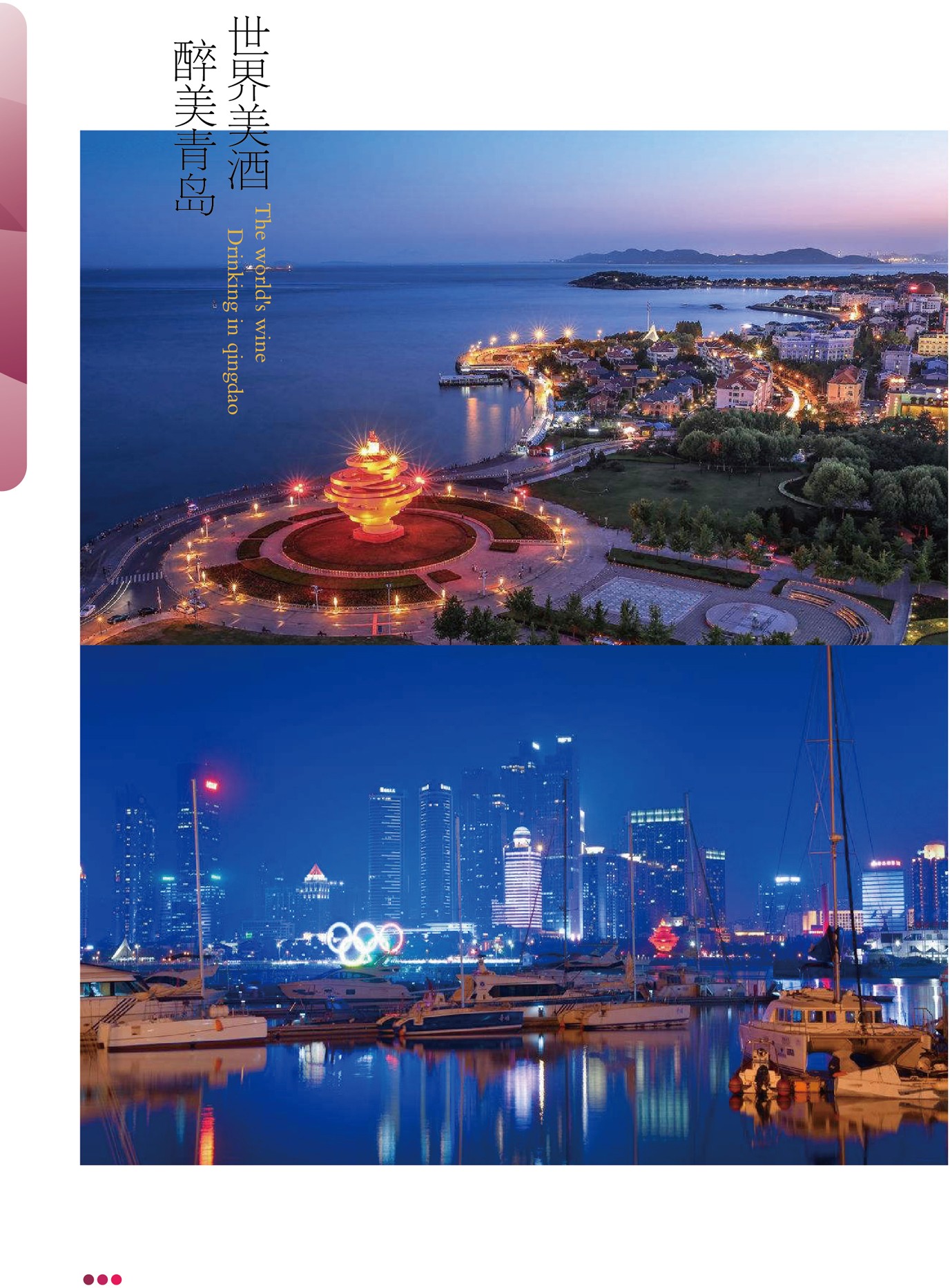 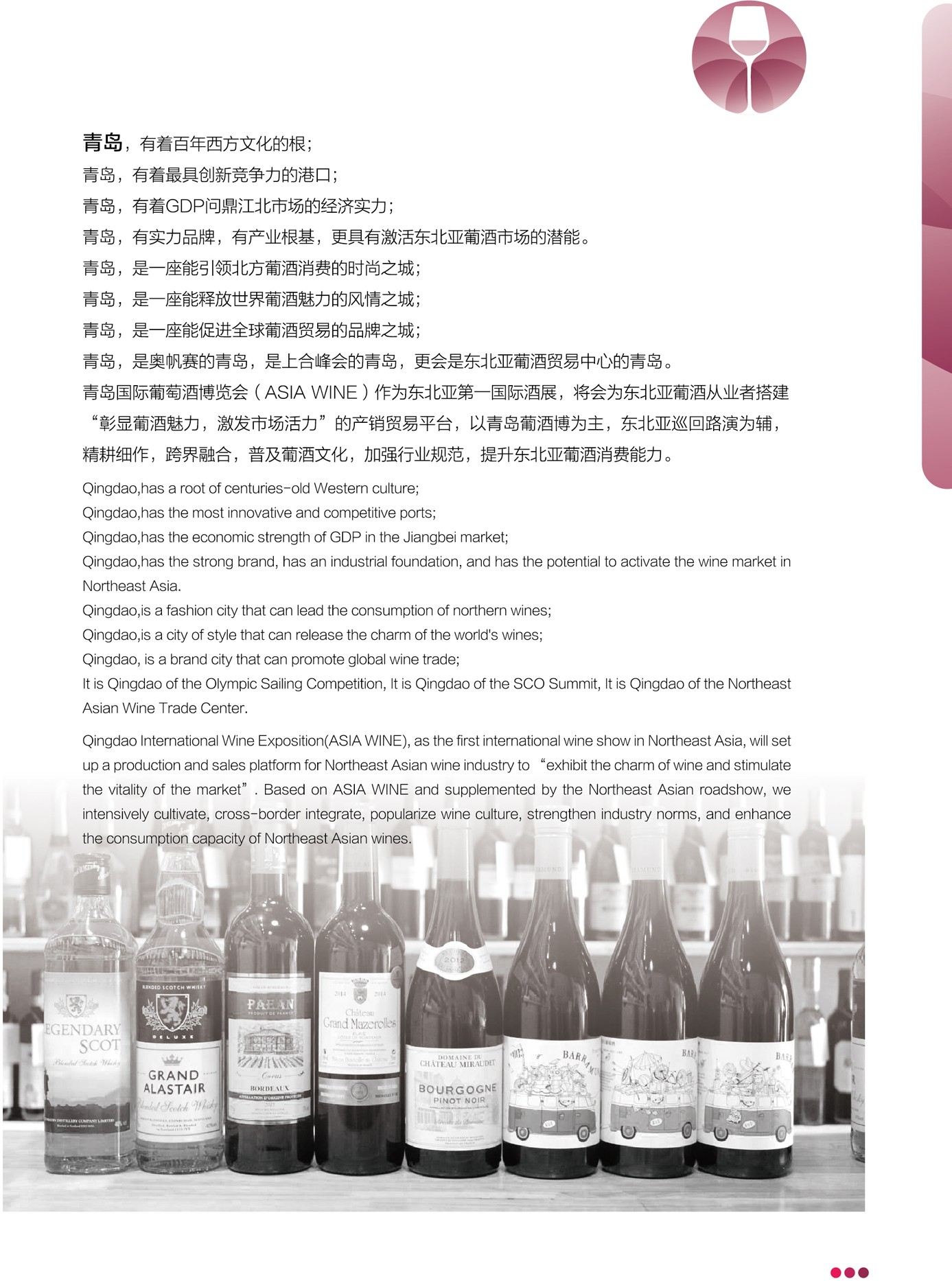 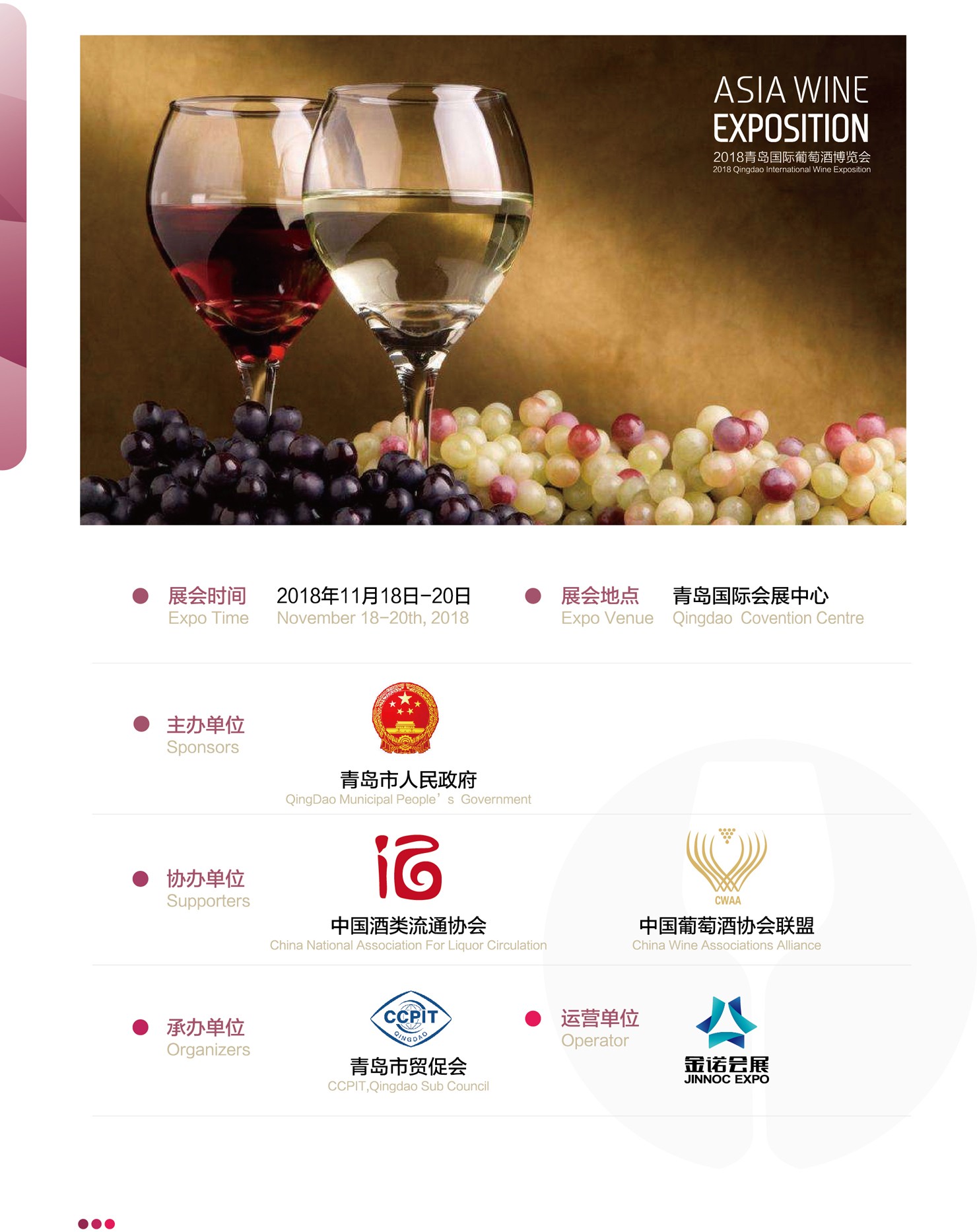 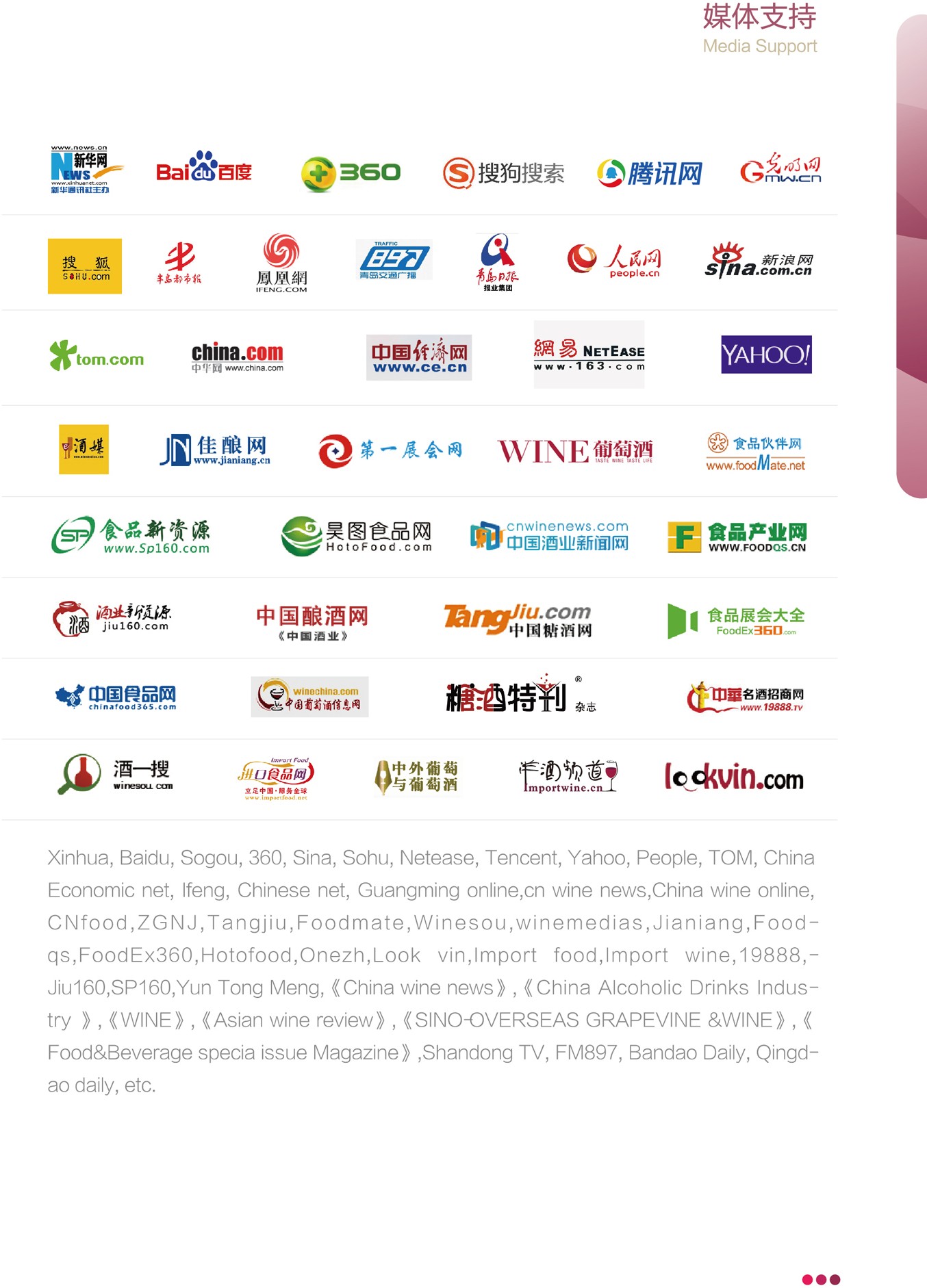 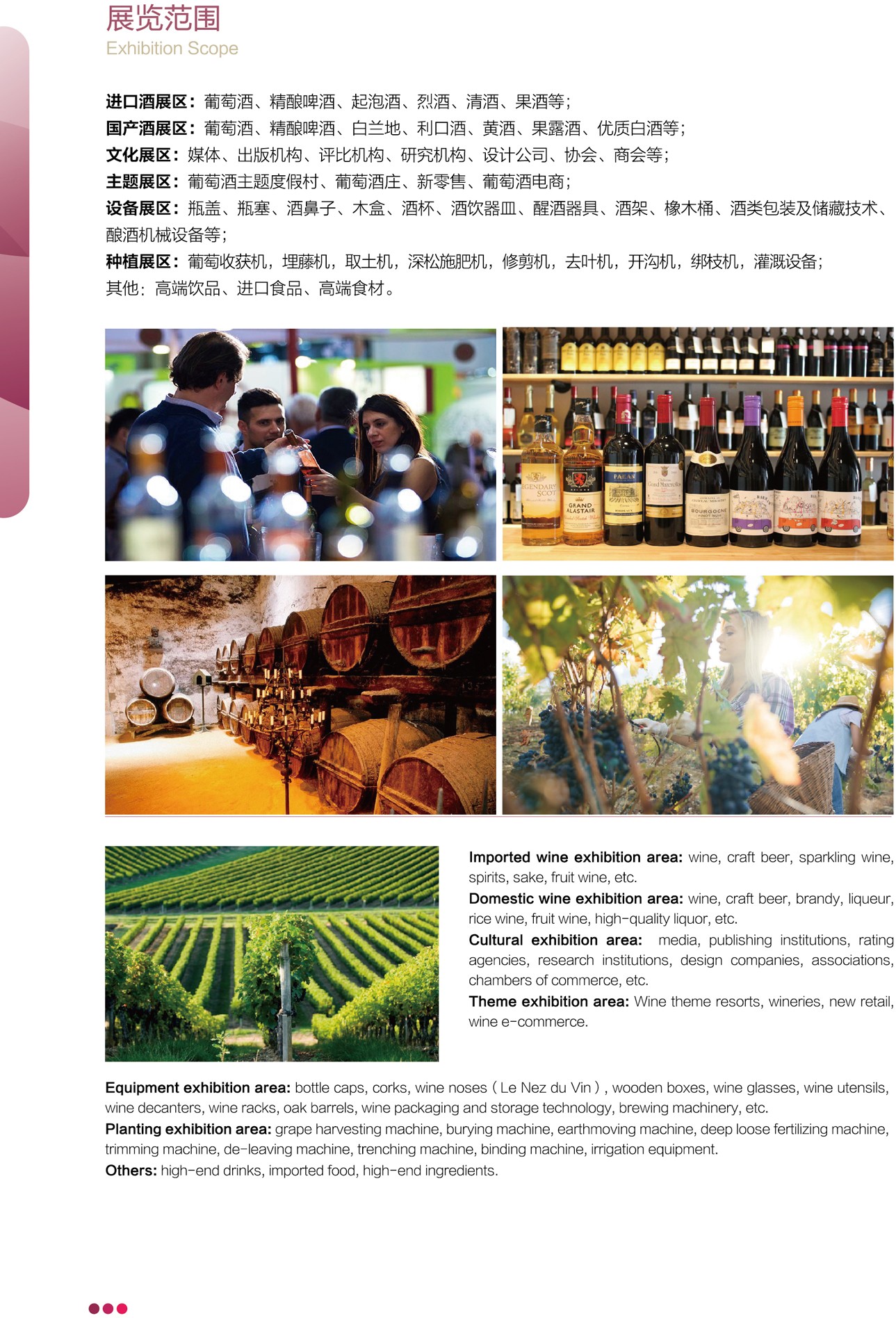 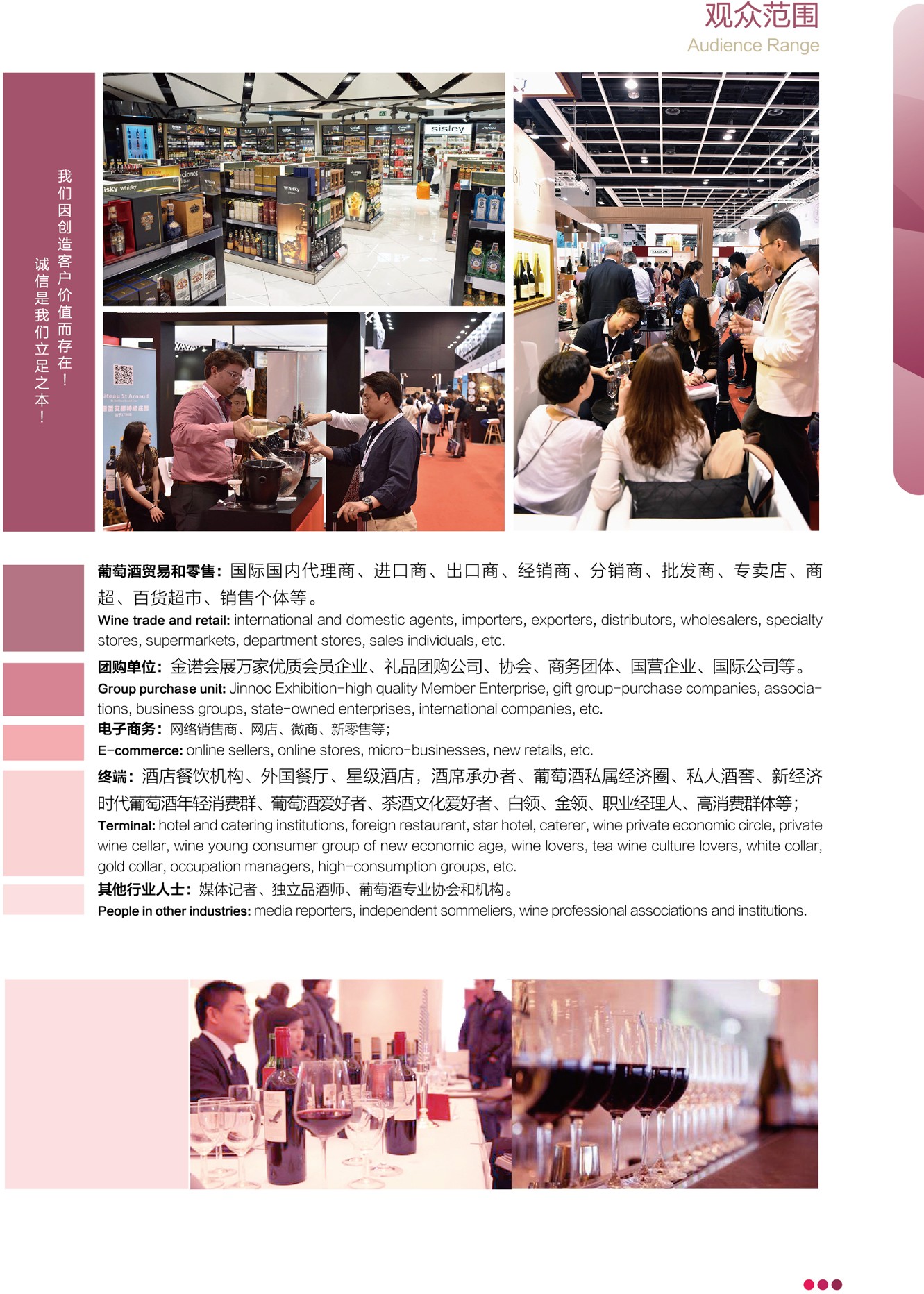 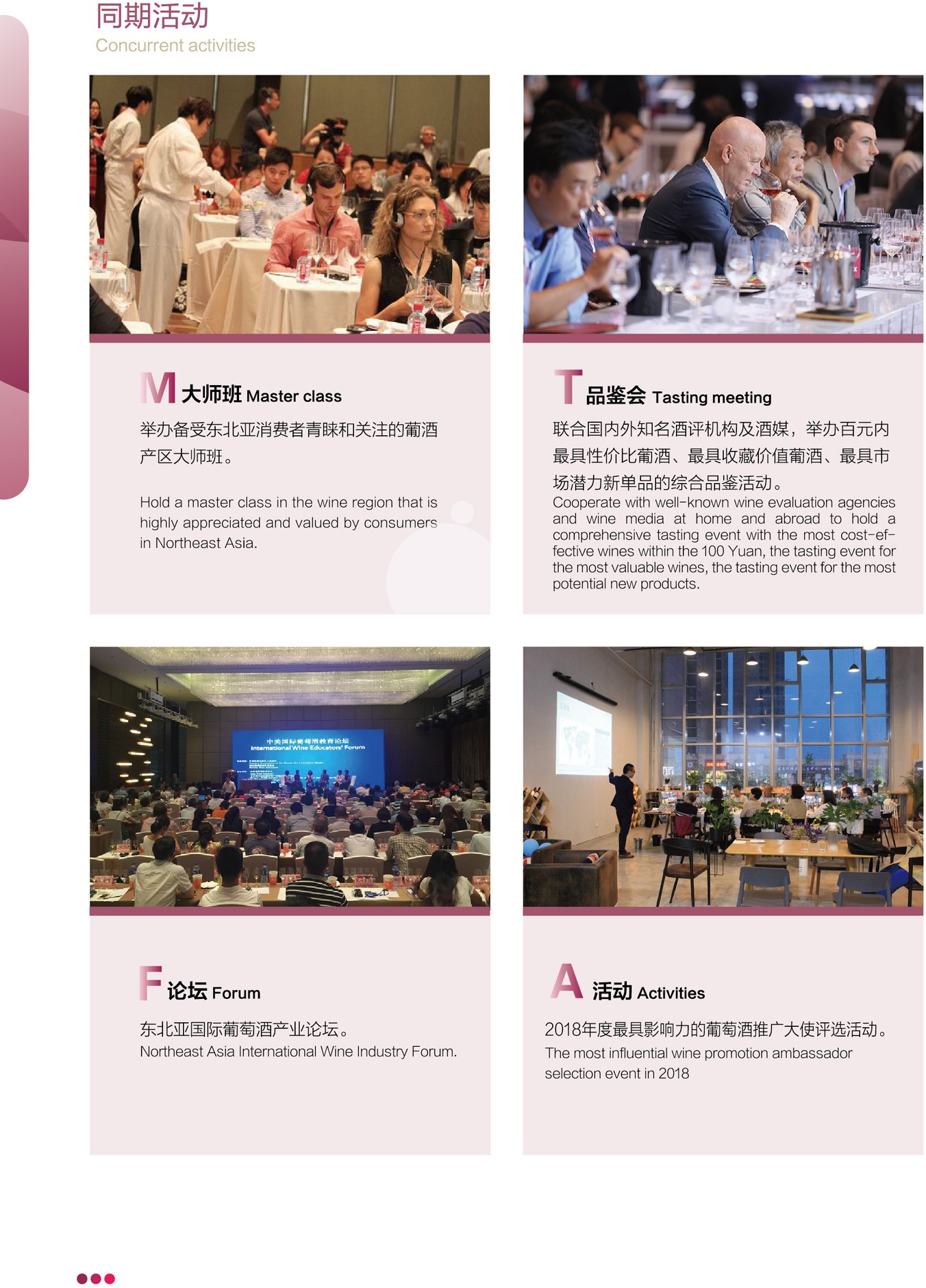 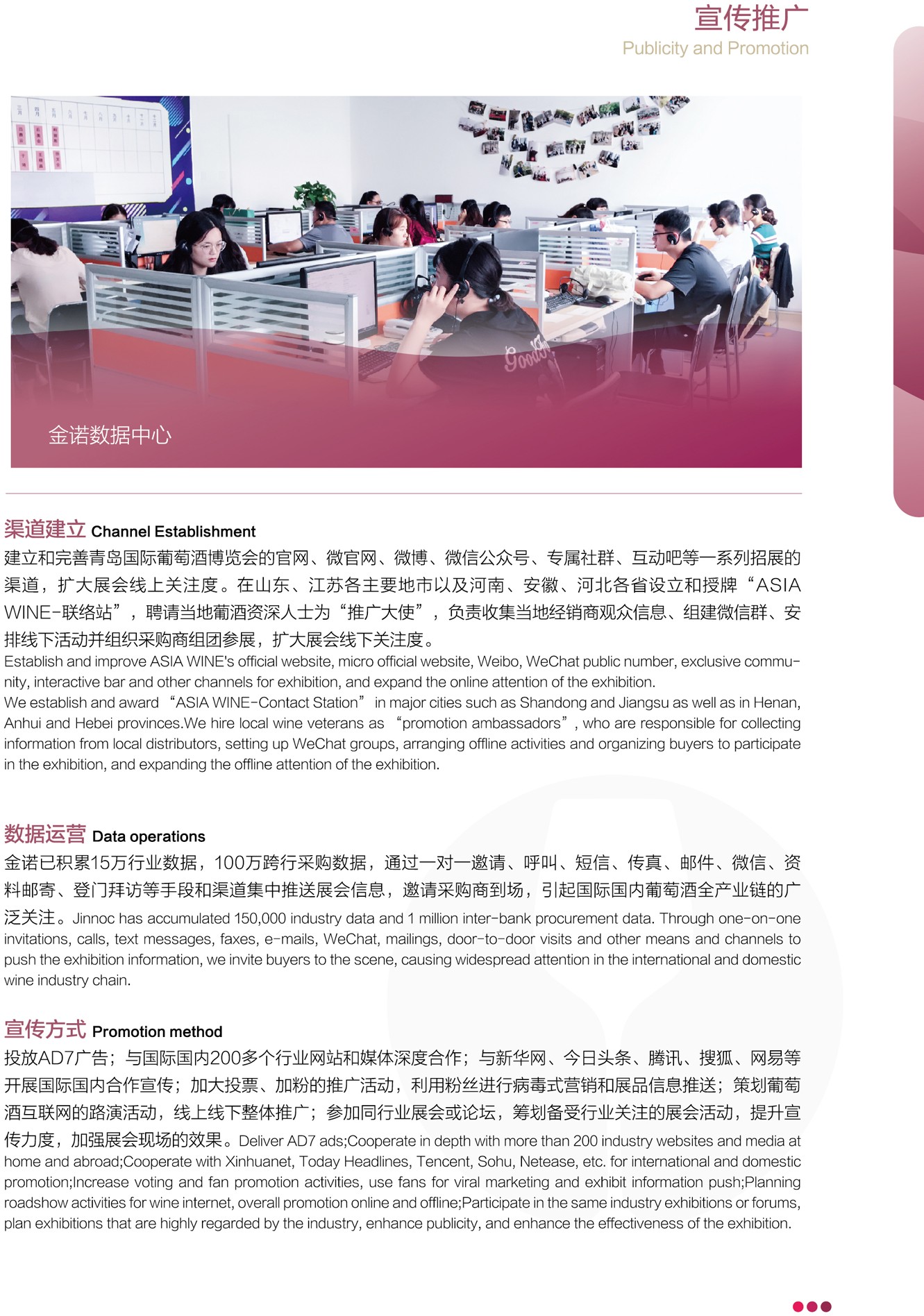 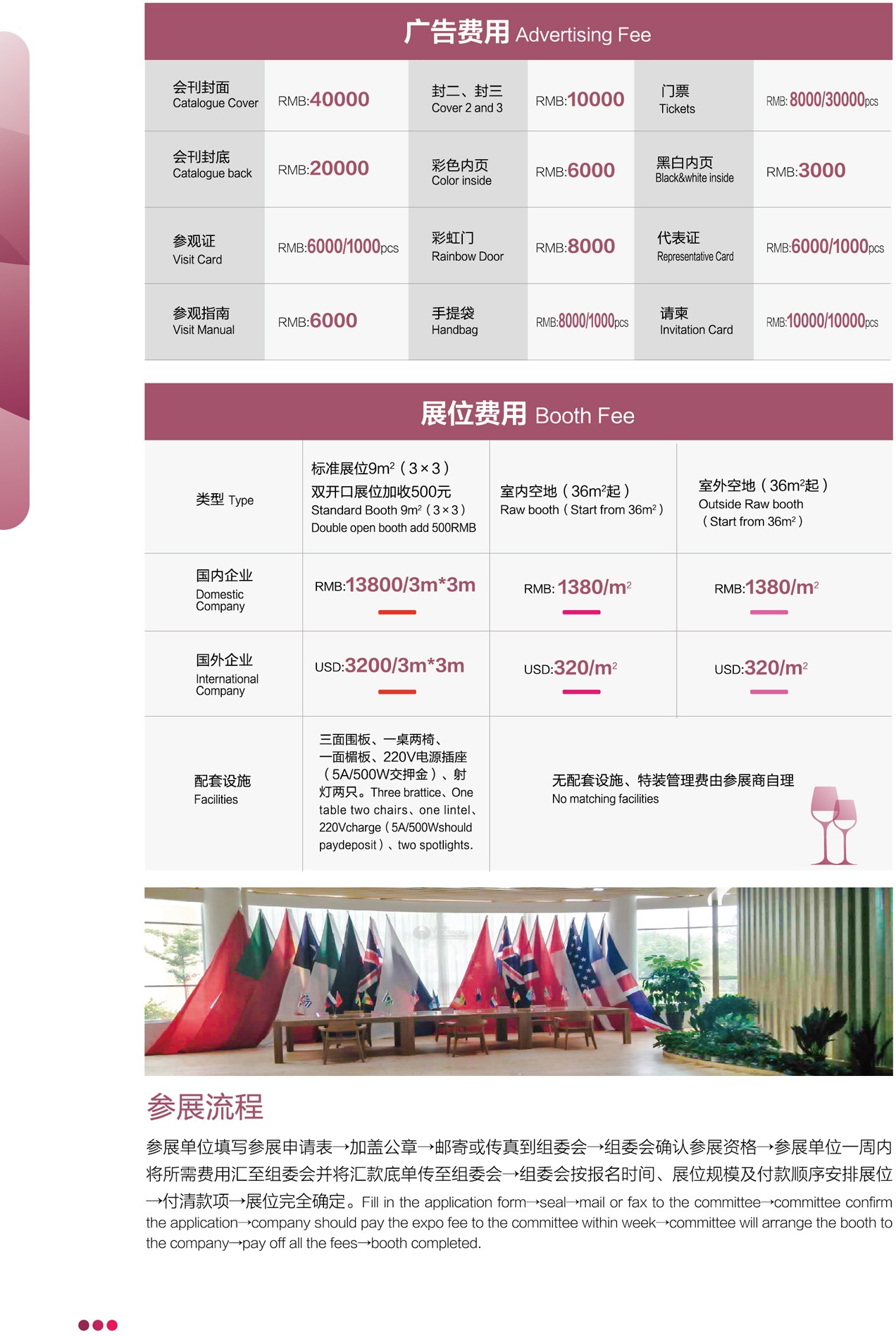 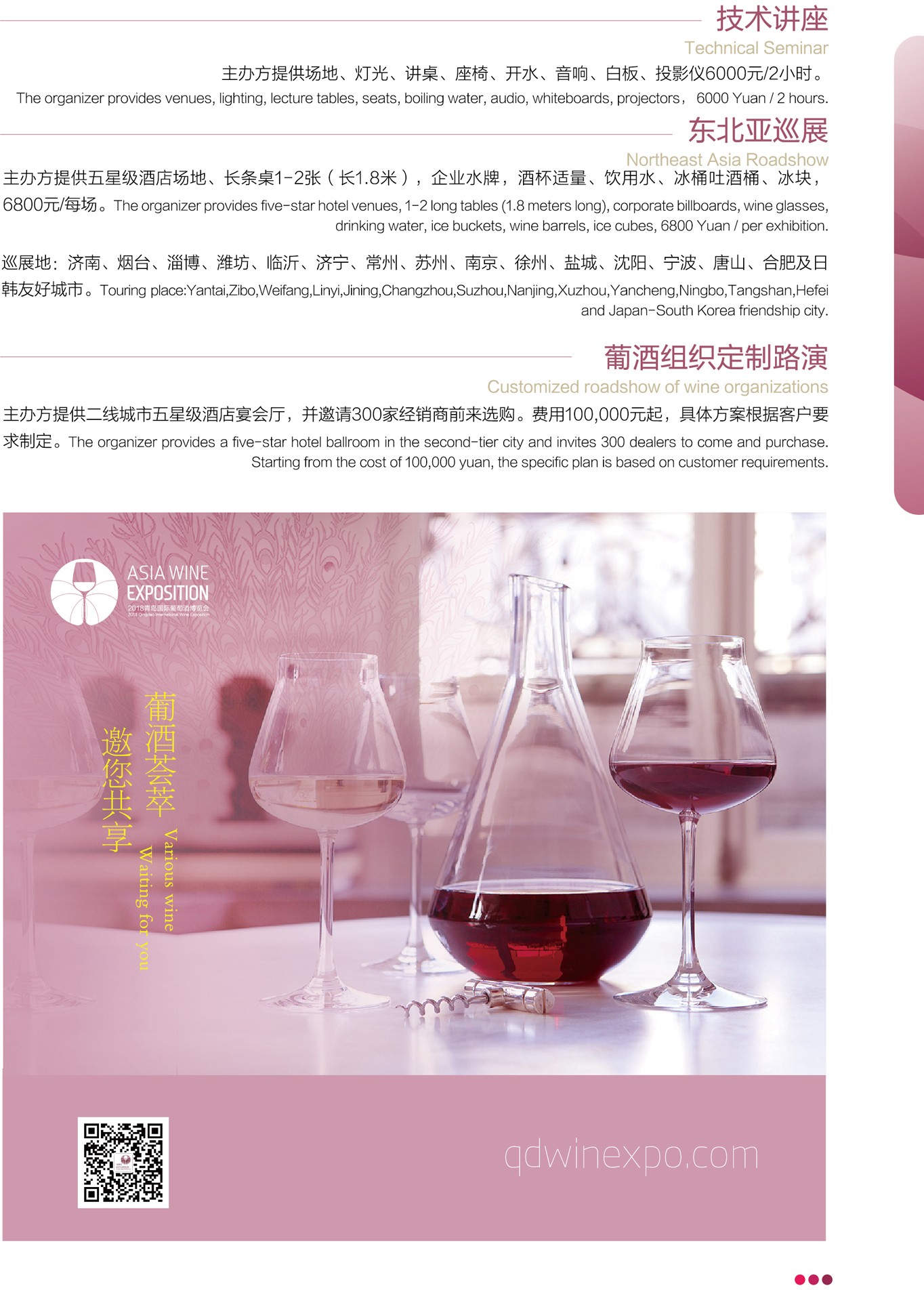 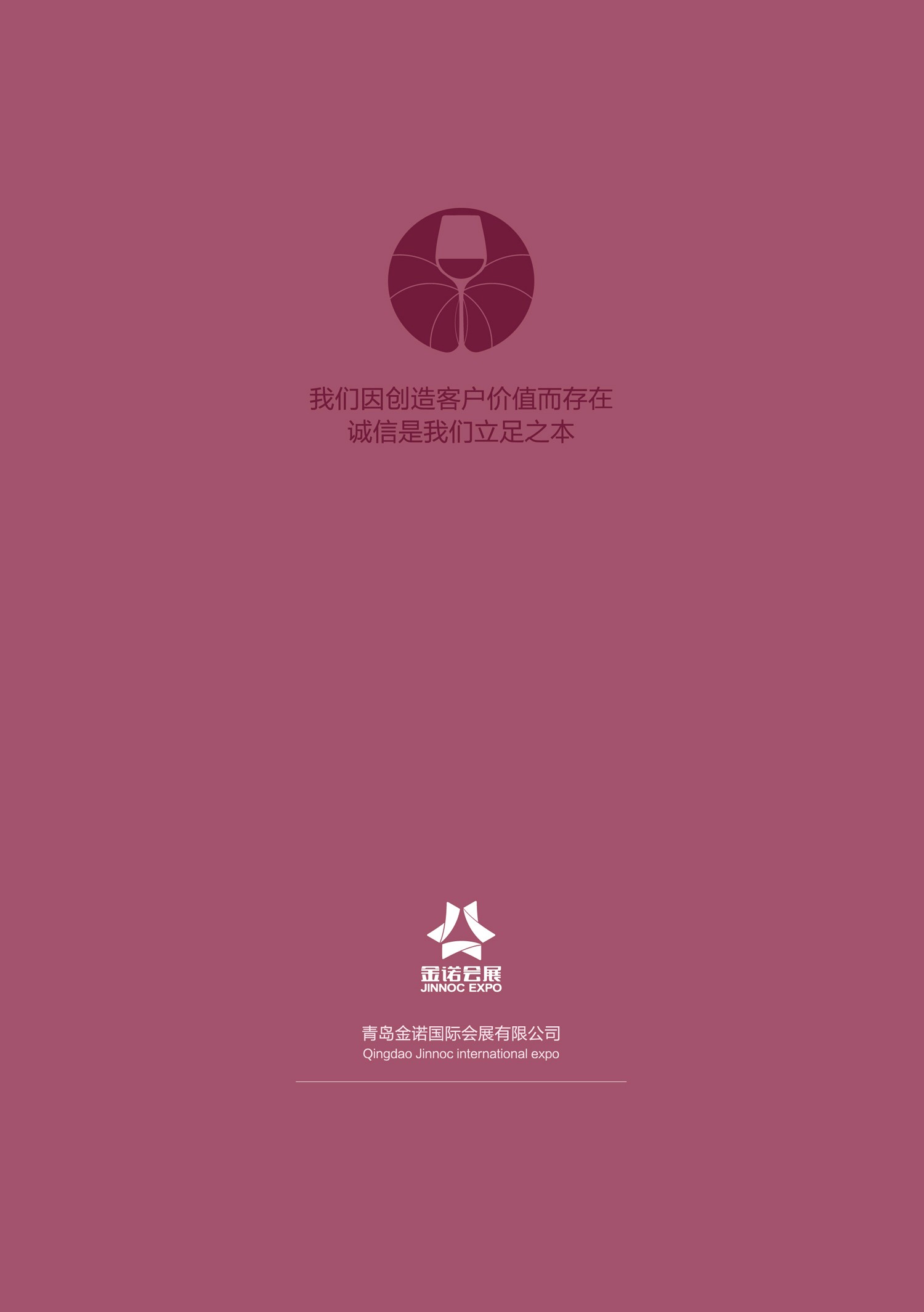 地址：青岛市福州南路87号福林大厦A902室Add：Floor 9,No.87 Fuzhou Rd South,Qingdao Tel：0532-55552979	15165229496 （陈泓竹）E- mail：2639478818@qq.com Web：www.qdwinexpo.com